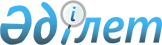 Аудандық мәслихаттың (IV сайланған кезекті XII сессия) 2008 жылғы 29 желтоқсандағы "Баянауыл ауданының 2009 жылға арналған бюджеті туралы" N 74/12 шешіміне өзгерістер мен толықтырулар енгізу туралы
					
			Күшін жойған
			
			
		
					Павлодар облысы Баянауыл аудандық мәслихатының 2009 жылғы 1 желтоқсандағы N 132/19 шешімі. Павлодар облысы Баянауыл ауданының Әділет басқармасында 2009 жылғы 4 желтоқсанда N 12-5-69 тіркелген. Қолдану мерзімінің өтуіне байланысты күші жойылды (Павлодар облысы Баянауыл аудандық мәслихатының 2010 жылғы 9 сәуірдегі N 1-23-69 хаты)      Ескерту. Қолдану мерзімінің өтуіне байланысты күші жойылды (Павлодар облысы Баянауыл аудандық мәслихатының 2010.04.09 N 1-23-69 хаты).

      Қазақстан Республикасының "Қазақстан Республикасындағы жергілікті мемлекеттік басқару және өзін-өзі басқару туралы" Заңының 6-бабының 1–тармағының 1)–тармақшасына және Қазақстан Республикасының "Бюджет кодексінің" 106-бабының 2-тармағының 4)-тармақшасына және 109-бабының 5-тармағына сәйкес аудандық мәслихат ШЕШІМ ЕТЕДІ:



      Аудандық мәслихаттың (ІV сайланған ХІІ сессия) 2008 жылғы 29 желтоқсандағы "Баянауыл ауданының 2009 жылға арналған бюджеті туралы" (нормативтік құқықтық актілерді мемлекеттік тіркеу тізілімінде N 12-5-61 болып тіркеліп, "Баянаула баурайы" газетінің 2009 жылғы 9 қаңтардағы N 2-3 және 2009 жылғы 16 қаңтардағы N 4-5 сандарында жарияланған) N 74/12 шешіміне мынадай өзгерістер мен толықтырулар енгізілсін:



      1. 2009 жылға арналған аудан бюджеті 1-қосымшаға сәйкес мына көлемдерде бекітілсін:

      1) Кірістер – 1869314 мың теңге, соның ішінде:

      салықтық түсімдер – 519315 мың теңге;

      салықтық емес түсімдер – 4751 мың теңге;

      негізгі капиталды сатудан түсетін түсімдер –454 мың теңге;

      трансферттер түсімі – 1344794 мың теңге.

      2) Шығындар – 1940606 мың теңге;

      3) Таза бюджеттік кредиттеу – нөлге тең;

      4) Қаржы активтерімен операциялар бойынша сальдо –11663 мың теңге, соның ішінде:

      қаржы активтерін сатып алу – 11663 мың теңге.

      5) Бюджет тапшылығы (профициті) – -82955  мың теңге.

      6) Бюджет тапшылығын қаржыландыру (профицитін пайдалану) – 82955 мың теңге, соның ішінде:

      бюджет қаражатының пайдаланылатын қалдықтары – 82955 мың теңге.



      2. Көрсетілген шешімнің 1, 2- қосымшалары осы шешімнің 1, 2 – қосымшаларына сәйкес жаңа редакцияда жазылсын.



      3. Осы шешім 2009 жылғы 1 қаңтардан бастап қолданысқа енгізіледі.



      4. Шешімнің орындалуын бақылау аудандық мәслихаттың ауданның әлеуметтік–экономикалық даму мәселелері  жоспар мен бюджет және әлеуметтік саясат жөніндегі тұрақты комиссиясына (В. Шаймерденова) жүктелсін.      Сессия төрағасы                            Т. Әбиев      Аудандық мәслихаттың хатшысы               А. Дәулетқалиев

Аудандық мәслихаттың         

(IV сайланған кезектен тыс XIX сессия)  

2009 жылғы 1 желтоқсандағы N 132/19 шешіміне

1- қосымша                Баянауыл ауданының 2009 жылға арналған бюджеті

Аудандық мәслихаттың         

(IV сайланған кезектен тыс XIX сессиясы)  

2009 жылғы 1 желтоқсандағы N 132/19 шешіміне

2-қосымша               Бюджеттік инвестициялық жобаларды іске асыруға және заңды тұлғалардың жарғылық капиталын қалыптастыруға немесе ұлғайтуға бағытталған бюджеттік бағдарламаларға бөле отырып, 2009 жылға арналған аудандық бюджетінің бюджеттік даму бағдарламаларының тізбесі
					© 2012. Қазақстан Республикасы Әділет министрлігінің «Қазақстан Республикасының Заңнама және құқықтық ақпарат институты» ШЖҚ РМК
				СанатыСанатыСанатыСанатыСанатыСомасы, мың теңгеСыныбыСыныбыСыныбыСыныбыСомасы, мың теңгеIшкi сыныбыIшкi сыныбыIшкi сыныбыСомасы, мың теңгеЕрекшелiгiЕрекшелiгiСомасы, мың теңгеАтауыСомасы, мың теңгеI. Кірістер18693141Салықтық түсімдер51931501Табыс салығы1779852Жеке табыс салығы17798501Төлем көзінен салық салынатын табыстардан ұсталатын жеке табыс салығы16284902Төлем көзінен салық салынбайтын табыстардан ұсталатын жеке табыс салығы1498603Қызметін біржолғы талон бойынша жүзеге асыратын жеке тұлғалардан алынатын жеке табыс салығы15004Төлем көзінен салық салынатын шетелдік азаматтар табыстарынан ұсталатын жеке табыс салығы03Әлеуметтiк салық1900001Әлеуметтік салық19000001Әлеуметтік салық19000004Меншiкке салынатын салықтар1135091Мүлiкке салынатын салықтар9274701Заңды тұлғалардың және жеке кәсіпкерлердің мүлкіне салынатын салық9184702Жеке тұлғалардың мүлкiне салынатын салық9003Жер салығы502401Ауыл шаруашылығы мақсатындағы жерлерге жеке тұлғалардан алынатын жер салығы02Елдi мекендер жерлерiне жеке тұлғалардан алынатын жер салығы102503Өнеркәсіп, көлік, байланыс, қорғаныс жеріне және ауыл шаруашылығына арналмаған өзге де жерге салынатын жер салығы136507Ауыл шаруашылығы мақсатындағы жерлерге заңды тұлғалардан, жеке кәсіпкерлерден, жеке нотариустар мен адвокаттардан алынатын жер салығы308Елді мекендер жерлеріне заңды тұлғалардан, жеке кәсіпкерлерден, жеке нотариустар мен адвокаттардан алынатын жер салығы26314Көлiк құралдарына салынатын салық1385801Заңды тұлғалардан көлiк құралдарына салынатын салық435802Жеке тұлғалардан көлiк құралдарына салынатын салық95005Бірыңғай жер салығы188001Бірыңғай жер салығы188005Тауарларға, жұмыстарға және қызметтер көрсетуге салынатын iшкi салықтар353362Акциздер99396Заңды және жеке тұлғалар бөлшек саудада өткізетін, сондай-ақ өзінің өндірістік мұқтаждарына пайдаланылатын бензин (авиациялықты қоспағанда)95097Заңды және жеке тұлғаларға бөлшек саудада өткізетін, сондай-ақ өз өндірістік мұқтаждарына пайдаланылатын дизель отыны433Табиғи және басқа ресурстарды пайдаланғаны үшiн түсетiн түсiмдер3307115Жер учаскелерін пайдаланғаны үшін төлем330714Кәсiпкерлiк және кәсiби қызметтi жүргiзгенi үшiн алынатын алымдар127201Жеке кәсіпкерлерді мемлекеттік тіркегені үшін алынатын алым22402Жекелеген қызмет түрлерiмен айналысу құқығы үшiн алынатын лицензиялық алым25303Заңды тұлғаларды мемлекеттiк тiркегенi және филиалдар мен өкілдіктерді есептік тіркегені, сондай-ақ оларды қайта тіркегені үшiн алым5005Жылжымалы мүлікті кепілдікке салуды мемлекеттік тіркегені және кеменiң немесе жасалып жатқан кеменiң ипотекасы үшін алынатын алым1314Көлік құралдарын мемлекеттік тіркегені үшін алым1318Жылжымайтын мүлікке және олармен мәміле жасау құқығын мемлекеттік тіркегені үшін алынатын алым45020"Жергілікті маңызы бар және елді мекендердегі жалпы пайдаланудағы автомобиль жолдарының бөлу жолағындағы сыртқы (көрнекі) жарнамаларды орналастырғаны үшін төлем"269108Заңдық мәнді іс-әрекеттерді жасағаны және (немесе) құжаттар бергені үшін оған уәкілеттігі бар мемлекеттік органдар немесе лауазымды адамдар алатын міндетті төлемдер24851Мемлекеттік баж248502Мемлекеттік мекемелерге сотқа берілетін талап арыздарынан алынатын мемлекеттік бажды қоспағанда, мемлекеттік баж сотқа берілетін талап арыздардан, ерекше талап ету істері арыздарынан, ерекше жүргізілетін істер бойынша арыздардан (шағымдардан), сот бұйрығын шығару туралы өтініштерден, атқару парағының дубликатын беру туралы шағымдардан, аралық (төрелік) соттардың және шетелдік соттардың шешімдерін мәжбүрлеп орындауға атқару парағын беру туралы шағымдардың, сот актілерінің атқару парағының және өзге де құжаттардың көшірмелерін қайта беру туралы шағымдардан алынады110804Азаматтық хал актілерін тіркегені, азаматтарға азаматтық хал актілерін тіркегені туралы қайта куәліктер бергені үшін, сондай-ақ туу, неке, некені бұзу, өлу туралы актілердің жазбаларын өзгерту, толықтыру, түзету мен қалпына келтіруге байланысты куәліктерді бергені үшін алынатын мемлекеттік баж103505Шет елге баруға және Қазақстан Республикасына басқа мемлекеттерден адамдарды шақыруға құқық беретін құжаттарды ресімдегені үшін, сондай-ақ осы құжаттарға өзгерістер енгізгені үшін алынатын мемлекеттік баж1606Шетелдiктердiң паспорттарына немесе оларды ауыстыратын құжаттарына Қазақстан Республикасынан кету және Қазақстан Республикасына келу құқығына виза бергенi үшiн мемлекеттік баж1107Қазақстан Республикасының азаматтығын алу, Қазақстан Республикасының азаматтығын қалпына келтiру және Қазақстан Республикасының азаматтығын тоқтату туралы құжаттарды ресiмдегенi үшін мемлекеттік баж908Тұрғылықты жерін тіркегені үшін алынатын мемлекеттік баж25009Аңшы куәлігін бергенi және оны жыл сайын тіркегені үшiн мемлекеттік баж510Жеке және заңды тұлғалардың азаматтық, қызметтік қаруының (аңшылық суық қаруды, белгі беретін қаруды, ұңғысыз атыс қаруын, механикалық шашыратқыштарды, көзден жас ағызатын немесе тітіркендіретін заттар толтырылған аэрозольді және басқа құрылғыларды, үрлемелі қуаты 7.5 ДЖ-дан аспайтын пневматикалық қаруды қоспағанда және калибрі 4.5 милиметрге дейінгілерін қоспағанда) әрбір бірлігін тіркегені үшін және қайта тіркегені үшін алынатын мемлекеттік баж1712Қаруды және оның оқтарын сақтауға немесе сақтау мен алып жүруге, тасымалдауға, Қазақстан Республикасының аумағына әкелуге және Қазақстан Республикасынан әкетуге рұқсат бергені үшін алынатын мемлекеттік баж1421Тракторшы-машинистің куәлігі берілгені үшін алынатын мемлекеттік баж202Салықтық емес түсiмдер475101Мемлекет меншігінен түсетін кірістер10515Мемлекет меншігіндегі мүлікті жалға беруден түсетін кірістер105104Коммуналдық меншіктегі мүлікті жалдаудан түсетін кірістер97005Коммуналдық меншіктегі тұрғын үй қорынан үйлердi жалдаудан түсетін кірістер8106Басқа да салықтық емес түсiмдер37001Басқа да салықтық емес түсiмдер370009Жергіліктік бюджетке түсетін салықтық емес басқа да түсімдер37003Негізгі капиталды сатудан түсетін түсімдер45401Мемлекеттік мекемелерге бекітілген мемлекеттік мүлікті сату1511Мемлекеттік мекемелерге бекітілген мемлекеттік мүлікті сату15102Жергілікті бюджеттен қаржыландырылатын мемлекеттік мекемелерге бекітілген мүлікті сатудан түсетін түсімдер15103Жердi және материалдық емес активтердi сату3031Жерді сату28401Жер учаскелерін сатудан түсетін түсімдер2842Материалдық емес активтерді сату1902Жер учаскелерін жалдау құқығын сатқаны үшін төлем194Трансферттер түсімі134479402Мемлекеттiк басқарудың жоғары тұрған органдарынан түсетiн трансферттер13447942Облыстық бюджеттен түсетiн трансферттер134479401Ағымдағы нысаналы трансферттер26572102Нысаналы даму трансферттері2929303Субвенциялар1049780Функционалдық топФункционалдық топФункционалдық топФункционалдық топФункционалдық топСомасы, мың теңгеКіші функцияКіші функцияКіші функцияКіші функцияСомасы, мың теңгеБюджеттік бағдарламалардың әкiмшiсiБюджеттік бағдарламалардың әкiмшiсiБюджеттік бағдарламалардың әкiмшiсiСомасы, мың теңгеБағдарламаБағдарламаСомасы, мың теңгеАтауыСомасы, мың теңгеII. Шығындар194060601Жалпы сипаттағы мемлекеттiк қызметтер көрсету1516701Мемлекеттiк басқарудың жалпы функцияларын орындайтын өкiлдi, атқарушы және басқа органдар132559112Аудан (облыстық маңызы бар қала) мәслихатының аппараты11060001Аудан мәслихатының қызметін қамтамасыз ету11060122Аудан (облыстық маңызы бар қала) әкімінің аппараты35458001Аудан (облыстық маңызы бар қала) әкімінің қызметін қамтамасыз ету35458123Қаладағы аудан, аудандық маңызы бар қала, кент, ауыл (село), ауылдық (селолық) округ әкімінің аппараты86041001Қаладағы ауданның, аудандық маңызы бар қаланың, кенттің, ауылдың (селоның), ауылдық (селолық) округтің әкімі аппаратының қызметін қамтамасыз ету860412Қаржылық қызмет8551452Ауданның қаржы бөлімі8551001Қаржы бөлімінің қызметін қамтамасыз ету8284003Салық салу мақсатында мүлікті бағалауды өткізу147011Коммуналдық меншікке түскен мүлікті есепке алу, сақтау, бағалау және сату1205Жоспарлау және статистикалық қызмет10560453Ауданның экономика және бюджеттік жоспарлау бөлімі10560001Экономика және бюджеттік жоспарлау бөлімінің қызметін қамтамасыз ету105609Жалпы сипаттағы өзгеде мемлекеттiк қызметтер0122Аудан (облыстық маңызы бар қала) әкімінің аппараты0008Мемлекеттік қызметшілерді компьютерлік сауаттылыққа оқыту02Қорғаныс44951Әскери мұқтаждар4051122Аудан (облыстық маңызы бар қала) әкімінің аппараты4051005Жалпыға бірдей әскери міндетті атқару шеңберіндегі іс-шаралар40512Төтенше жағдайлар жөніндегі жұмыстарды ұйымдастыру444122Аудан (облыстық маңызы бар қала) әкімінің аппараты444007Аудандық (қалалық) ауқымдағы дала өрттерінің, сондай-ақ мемлекеттік өртке қарсы қызмет органдары құрылмаған елдi мекендерде өрттердің алдын алу және оларды сөндіру жөніндегі іс-шаралар44404Бiлiм беру11918051Мектепке дейiнгi тәрбие және оқыту45496123Қаладағы аудан, аудандық маңызы бар қала, кент, ауыл (село), ауылдық (селолық) округ әкімінің аппараты45496004Мектепке дейінгі тәрбие ұйымдарын қолдау454962Бастауыш, негізгі орта және жалпы орта бiлiм беру1108968123Қаладағы аудан, аудандық маңызы бар қала, кент, ауыл (село), ауылдық (селолық) округ әкімінің аппараты0005Ауылдық (селолық) жерлерде балаларды мектепке дейін тегін алып баруды және кері алып келуді ұйымдастыру464Ауданның (облыстық маңызы бар қаланың) білім беру бөлімі1108968003Жалпы білім беру1077076006Балалар үшін қосымша білім беру25935010Республикалық бюджеттен берілетін нысаналы трансферттердің есебінен білім берудің мемлекеттік жүйесіне оқытудың жаңа технологияларын енгізу59579Білім беру саласындағы өзге де қызметтер37341464Ауданның (облыстық маңызы бар қаланың) білім беру бөлімі24141001Білім беру бөлімінің қызметін қамтамасыз ету10938005Ауданның (облыстық маңызы бар қаланың) мемлекеттiк бiлiм беру мекемелер үшiн оқулықтар мен оқу-әдiстемелiк кешендерді сатып алу және жеткiзу10596007Аудандық (қалалық) ауқымдағы мектеп олимпиадаларын және мектептен тыс іс-шараларды өткiзу2607123Қаладағы аудан, аудандық маңызы бар қала, кент, ауыл (село), ауылдық (селолық) округ әкімінің аппараты13200018Өңірлік жұмыспен қамту және кадрларды қайта даярлау старегиясын іске асыру шеңберінде білім беру объектілерін күрделі, ағымды жөндеу1320005Денсаулық сақтау09Денсаулық сақтау саласындағы өзге де қызметтер0123Қаладағы аудан, аудандық маңызы бар қала, кент, ауыл (село), ауылдық (селолық) округ әкімінің аппараты0002Ерекше жағдайларда сырқаты ауыр адамдарды дәрігерлік көмек көрсететін ең жақын денсаулық сақтау ұйымына жеткізуді ұйымдастыру06Әлеуметтiк көмек және әлеуметтiк қамсыздандыру1473652Әлеуметтiк көмек130731123Қаладағы аудан, аудандық маңызы бар қала, кент, ауыл (село), ауылдық (селолық) округ әкімінің аппараты5220003Мұқтаж азаматтарға үйінде әлеуметтік көмек көрсету5220451Ауданның (облыстық маңызы бар қаланың) жұмыспен қамту және әлеуметтік бағдарламалар бөлімі125511002Еңбекпен қамту бағдарламасы31002004Ауылдық жерлерде тұратын денсаулық сақтау, білім беру, әлеуметтік қамтамасыз ету, мәдениет және спорт мамандарына отын сатып алуға Қазақстан Республикасының заңнамасына сәйкес әлеуметтік көмек көрсету4228005Мемлекеттік атаулы әлеуметтік көмек24965006Тұрғын үй көмегі516007Жергілікті өкілетті органдардың шешімі бойынша азаматтардың жекелеген топтарына әлеуметтік көмек39146010Үйден тәрбиеленіп оқытылатын мүгедек балаларды материалдық қамтамасыз ету61101618 жасқа толмаған балаларға мемлекеттік жәрдемақылар21714017Мүгедектерді оңалту жеке бағдарламасына сәйкес, мұқтаж мүгедектерді арнайы гигиеналық құралдармен қамтамасыз етуге және ымдау тілі мамандарының, жеке көмекшілердің қызмет көрсетуі33299Әлеуметтiк көмек және әлеуметтiк қамтамасыз ету салаларындағы өзге де қызметтер16634451Ауданның (облыстық маңызы бар қаланың) жұмыспен қамту және әлеуметтік бағдарламалар бөлімі16634001Жұмыспен қамту және әлеуметтік бағдарламалар бөлімінің қызметін қамтамасыз ету14947011Жәрдемақыларды және басқа да әлеуметтік төлемдерді есептеу, төлеу мен жеткізу бойынша қызметтерге ақы төлеу168707Тұрғын үй-коммуналдық шаруашылық1577801Тұрғын үй шаруашылығы6957458Ауданның тұрғын үй-коммуналдық шаруашылығы, жолаушылар көлігі және автомобиль жолдары бөлімі6957004Азаматтардың жекеленген санаттарын тұрғын үймен қамтамасыз ету6957467Ауданның құрылыс бөлімі0003Тұрғын үй салу2Коммуналдық шаруашылық127034458Ауданның тұрғын үй-коммуналдық шаруашылығы, жолаушылар көлігі және автомобиль жолдары бөлімі12628012Сумен жабдықтау және суды бөлу жүйесінің қызмет етуі10929026Ауданның (облыстық маңызы бар қаланың) коммуналдық меншіктегі жылу жүйелерін қолдануды ұйымдастыру1699123Қаладағы аудан, аудандық маңызы бар қала, кент, ауыл (село), ауылдық (селолық) округ әкімінің аппараты114406015Өңірлік жұмыспен қамту және кадрларды қайта даярлау стратегиясын іске асыру шеңберінде инженерлік коммуникациялық инфрақұрылымды жөндеу және елді-мекендерді көркейту1144063Елді-мекендерді көркейту23789123Қаладағы аудан, аудандық маңызы бар қала, кент, ауыл (село), ауылдық (селолық) округ әкімінің аппараты23263008Елді мекендерде көшелерді жарықтандыру9403009Елді мекендердің санитариясын қамтамасыз ету4360010Жерлеу орындарын күтіп-ұстау және туысы жоқ адамдарды жерлеу2340011Елді мекендерді абаттандыру мен көгалдандыру7160458Ауданның тұрғын үй-коммуналдық шаруашылығы, жолаушылар көлігі және автомобиль жолдары бөлімі526016Елді мекендердің санитариясын қамтамасыз ету52608Мәдениет, спорт, туризм және ақпараттық кеңістiк1421781Мәдениет саласындағы қызмет86409123Қаладағы аудан, аудандық маңызы бар қала, кент, ауыл (село), ауылдық (селолық) округ әкімінің аппараты71484006Жергілікті деңгейде мәдени-демалыс жұмысын қолдау71484455Ауданның (облыстық маңызы бар қаланың) мәдениет және тілдерді дамыту бөлімі14925003Жергілікті деңгейде мәдени-демалыс жұмысын қолдау14925467Құрылыс бөлімі0011Мәдениет объектілерін дамыту2Спорт7214465Ауданның (облыстық маңызы бар қаланың) дене шынықтыру және спорт бөлімі2511006Аудандық (облыстық маңызы бар қалалық) деңгейде спорттық жарыстар өткiзу1581007Әр түрлi спорт түрлерi бойынша аудан (облыстық маңызы бар қала) құрама командаларының мүшелерiн дайындау және олардың облыстық спорт жарыстарына қатысуы930467Ауданның құрылыс бөлімі4703008Спорт объектілерін дамыту47033Ақпараттық кеңiстiк35808455Ауданның (облыстық маңызы бар қаланың) мәдениет және тілдерді дамыту бөлімі32415006Аудандық (қалалық) кiтапханалардың жұмыс iстеуi32195007Мемлекеттiк тiлдi және Қазақстан халықтарының басқа да тiлдерiн дамыту220456Ауданның (облыстық маңызы бар қаланың) ішкі саясат бөлімі3393002Бұқаралық ақпарат құралдары арқылы мемлекеттiк ақпарат саясатын жүргізу33939Мәдениет, спорт, туризм және ақпараттық кеңiстiктi ұйымдастыру жөнiндегi өзге де қызметтер12747455Ауданның (облыстық маңызы бар қаланың) мәдениет және тілдерді дамыту бөлімі4795001Мәдениет және тілдерді дамыту бөлімінің қызметін қамтамасыз ету4795456Ауданның (облыстық маңызы бар қаланың) ішкі саясат бөлімі4595001Ішкі саясат бөлімінің қызметін қамтамасыз ету3145003Жастар саясаты саласындағы өңірлік бағдарламаларды iске асыру1450465Ауданның (облыстық маңызы бар қаланың) дене шынықтыру және спорт бөлімі3357001Дене шынықтыру және спорт бөлімінің қызметін қамтамасыз ету335710Ауыл, су, орман, балық шаруашылығы, ерекше қорғалатын табиғи аумақтар, қоршаған ортаны және жануарлар дүниесін қорғау, жер қатынастары717851Ауыл шаруашылығы13447462Ауданның (облыстық маңызы бар қаланың) ауыл шаруашылығы бөлімі6675001Ауыл шаруашылығы бөлімінің қызметін қамтамасыз ету6675453Ауданның экономика және бюджеттік жоспарлау бөлімі6772099Республикалық бюджеттен берілетін нысаналы трансферттер есебiнен ауылдық елді мекендер саласының мамандарын әлеуметтік қолдау шараларын іске асыру67722Су шаруашылығы29293467Ауданның құрылыс бөлімі29293012Сумен жабдықтау жүйесін дамыту292936Жер қатынастары4445463Ауданның (облыстық маңызы бар қаланың) жер қатынастары бөлімі4445001Жер қатынастары бөлімінің қызметін қамтамасыз ету3333003Елді мекендерде жер-шаруашылығын орналастыру11129Ауыл, су, орман, балық шаруашылығы және қоршаған ортаны қорғау мен жер қатынастары саласындағы өзге де қызметтер24600123Қаладағы аудан, аудандық маңызы бар қала, кент, ауыл (село), ауылдық (селолық) округ әкімінің аппараты24600019Өңірлік жұмыспен қамту және кадрларды қайта даярлау старегиясын іске асыру шеңберінде  ауылдарда, ауылдық округтерде әлеуметтік жобаларды қаржыландыру2460011Өнеркәсіп, сәулет, қала құрылысы және құрылыс қызметі89612Сәулет, қала құрылысы және құрылыс қызметі8961467Ауданның құрылыс бөлімі3590001Құрылыс бөлімінің қызметін қамтамасыз ету3590468Ауданның сәулет және қала құрылысы бөлімі5371001Сәулет және қала құрылысы бөлімінің қызметін қамтамасыз ету2571003Аудан аумағында қала құрылысын дамытудың кешенді схемаларын, аудандық (облыстық) маңызы бар қалалардың, кенттердің және өзге де ауылдық елді мекендердің бас жоспарларын әзірлеу280012Көлiк және коммуникациялар445291Автомобиль көлiгi42390123Қаладағы аудан, аудандық маңызы бар қала, кент, ауыл (село), ауылдық (селолық) округ әкімінің аппараты16450013Аудандық маңызы бар қалаларда, кенттерде, ауылдарда (селоларда), ауылдық (селолық) округтерде автомобиль жолдарының жұмыс істеуін қамтамасыз ету16450458Ауданның тұрғын үй-коммуналдық шаруашылығы, жолаушылар көлігі және автомобиль жолдары бөлімі25940023Автомобиль жолдарының жұмыс істеуін қамтамасыз ету259409Көлiк және коммуникациялар саласындағы өзге де қызметтер2139458Ауданның тұрғын үй-коммуналдық шаруашылығы, жолаушылар көлігі және автомобиль жолдары бөлімі2139024Кентiшiлiк (қалаiшiлiк) және ауданiшiлiк қоғамдық жолаушылар тасымалдарын ұйымдастыру213913Басқалар193693Кәсiпкерлiк қызметтi қолдау және бәсекелестікті қорғау3420469Ауданның (облыстық маңызы бар қаланың) кәсіпкерлік қызметі бөлімі3420001Кәсіпкерлік қызмет бөлімінің қызметін қамтамасыз ету3096003Кәсіпкерлік қызметті қолдау3249Басқалар15949452Ауданның қаржы бөлімі11982012Ауданның жергілікті атқарушы оранының резерві11982458Ауданның тұрғын үй-коммуналдық шаруашылығы, жолаушылар көлігі және автомобиль жолдары бөлімі3967001Тұрғын үй-коммуналдық шаруашылығы, жолаушылар көлігі және автомобиль жолдары бөлімнің қызметін қамтамасыз ету396715Трансферттер6691Трансферттер669452Ауданның қаржы бөлімі669006Нысаналы пайдаланылмаған (толық пайдаланылмаған) трансферттерді қайтару66905III. Таза бюджеттік кредиттеу001бюджеттік кредиттер01Мемлекеттік бюджеттен берілген бюджеттік кредиттерді өтеу0006Қарыз алушы банктерге жергілікті бюджеттен берілген бюджеттік кредиттерді өтеуIV. Қаржы активтерімен операциялар бойынша сальдо11663Қаржы активтерін сатып алу1166313Басқалар1166369Басқалар11663601452Ауданның қаржы бөлімі11663014Заңды тұлғалардың жарғылық капиталын қалыптастыру немесе ұлғайту11663V. Бюджет тапшылығы (профицит)-82955VІ. Бюджет тапшылығын қаржыландыру (профициттін пайдалану)829558Бюджет қаражатының пайдаланылатын қалдықтары8295501Бюджет қаражаты қалдықтары829551Бюджет қаражатының бос қалдықтары8295501Бюджет қаражатының бос қалдықтары82955Функционалдық топФункционалдық топФункционалдық топФункционалдық топФункционалдық топФункционалдық топКіші функцияКіші функцияКіші функцияКіші функцияКіші функцияБюджеттік бағдарламалардың әкiмшiсiБюджеттік бағдарламалардың әкiмшiсiБюджеттік бағдарламалардың әкiмшiсiБюджеттік бағдарламалардың әкiмшiсiБағдарламаБағдарламаБағдарламаАтауы8Мәдениет, спорт, туризм, және ақпараттық кеңестік2Спорт467Ауданның құрылыс бөлімі008Спорт объектілерін дамыту10Ауыл, су, орман, балық шаруашылығы, ерекше қорғалатын табиғи аумақтар, қоршаған ортаны және жануарлар дүниесін қорғау, жер қатынастары2Су шаруашылығы467Ауданның құрылыс бөлімі12Сумен  жабдықтау жүйесін дамыту13Басқалар9Басқалар452Ауданның қаржы бөлімі14Заңды тұлғалардың жарғылық капиталын қалыптастыру немесе ұлғайту